		Соглашение		О принятии единообразных технических предписаний для колесных транспортных средств, предметов оборудования и частей, которые могут быть установлены и/или использованы на колесных транспортных средствах, и об условиях взаимного признания официальных утверждений, выдаваемых на основе этих предписаний*(Пересмотр 3, включающий поправки, вступившие в силу 14 сентября 2017 года) 		Добавление 117 – Правила № 118 ООН 		Пересмотр 1 – Поправка 4Поправки серии 03 – Дата вступления в силу: 10 октября 2017 года		Единообразные предписания, касающиеся характеристик горения и/или бензо- или маслоотталкивающих свойств материалов, используемых в конструкции механических транспортных средств определенных категорийНастоящий документ опубликован исключительно в информационных целях. Аутентичным и юридически обязательным текстом является документ ECE/TRANS/WP.29/2017/18 (1622654).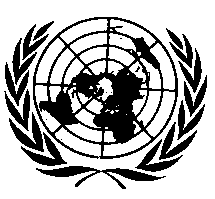 ОРГАНИЗАЦИЯ ОБЪЕДИНЕННЫХ НАЦИЙСодержаниеПункт 5 изменить следующим образом:«5.		Часть I: Официальное утверждение типа транспортного средства в отношении характеристик горения элементов оборудования, используемых во внутреннем отделении, моторном отсеке и любом отдельном отопительном отсеке, а также в отношении характеристик горения электропроводки и кабельных муфт или кабелепроводов, используемых в транспортном средстве, и/или бензо- или маслоотталкивающих свойств изоляционных материалов, используемых в моторном отсеке и любом отдельном отопительном отсеке».Приложения, включить новую ссылку на приложение 10 следующего содержания:«10		Испытание на определение устойчивости электропроводки к распространению пламени».Пункт 1.2 (Область применения) изменить следующим образом:«1.2		Часть I – Официальное утверждение типа транспортного средства в отношении характеристик горения и/или бензо- или маслоотталкивающих свойств элементов оборудования, используемых во внутреннем отделении, моторном отделении и любом отдельном отопительном отсеке, а также в отношении характеристик горения электропроводки и кабельных муфт или кабелепроводов, используемых для защиты электропроводки в транспортном средстве».Включить новые пункты 2.10–2.12 следующего содержания:«2.10		"Электрический кабель" означает одножильный или многожильный кабель, в соответствующих случаях – в оболочке, экранированный и без оплетки с одной или более жилами, которые проходят рядом и скреплены, скручены или в оплетке, включая жилы, представляющие собой единый комплект проводов, позволяющий передавать электрические сигналы от одного устройства другому.2.11		"Кабельная муфта" означает любой компонент, который соединяет отдельные кабели в многожильный кабель или пучок электропроводки.2.12		"Кабелепровод" означает любой компонент, который покрывает любой кабель для направления или разводки кабелей (например, трубки, каналы, оболочки) или крепит электропроводку к транспортному средству».Пункт 4.2, заменить цифру «02» на «03» (2 раза).Пункты 5.2.1 и 5.2.2 изменить следующим образом:«5.2.1		Материалы, находящиеся внутри и в пределах не более чем 13 мм от внутреннего отделения, материалы моторного отсека и материалы любого отдельного отопительного отсека, а также электропроводка и кабельные муфты или кабелепроводы, используемые в транспортном средстве, подлежащем официальному утверждению типа, должны отвечать требованиям части II настоящих Правил.5.2.2		Материалы и/или приспособления, используемые во внутреннем отделении, моторном отсеке и любом отдельном отопительном отсеке и/или в устройствах, официально утвержденных в качестве элементов оборудования, электропроводку и кабельные муфты или кабелепроводы, используемые в транспортном средстве, размещают таким образом, чтобы свести к минимуму опасность возгорания и распространения огня».Пункт 6.2.6 изменить следующим образом:«6.2.6		Любой используемый в транспортном средстве электрокабель, длина которого превышает 100 мм, подвергают испытанию на устойчивость 
к распространению пламени, описанному в приложении 10 
к настоящим Правилам. В качестве альтернативы этим требованиям может применяться процедура испытаний, изложенная 
в пункте 5.22 стандарта ISO 6722-1:2011. Протоколы испытаний 
и официальные утверждения, полученные на основании пункта 12 стандарта ISO 6722:2006, продолжают оставаться в силе.		Контакт с пламенем в ходе испытания прекращают:		1)	в случае одножильных кабелей:			a)	когда оголяется токопроводящая жила либо			b)	через 15 с в случае кабелей, у которых сечение жилы не превышает 2,5 мм2, и			c)	через 30 с в случае кабелей, у которых сечение жилы превышает 2,5 мм2,		или		2)	в случае одножильных или многожильных кабелей в оболочке, экранированных и без оплетки, у которых суммарная токопроводящая площадь не превышает 15 мм2:			a)	до тех пор, пока не оголится токопроводящая жила или в течение 30 с в зависимости от того, что наступает ранее,		или		3)	в случае одножильных или многожильных кабелей в оболочке, экранированных и без оплетки, у которых суммарная токопроводящая площадь превышает 15 мм2:			a)	в соответствии с 1) или 2) в зависимости от того, что применимо. В соответствии с 2) электрические кабели могут подвергаться испытанию либо вместе, либо раздельно.В соответствии с 3) электрические кабели подвергают испытанию раздельно.		Результат испытания считают удовлетворительным, если с учетом наихудших результатов испытания пламя в результате горения изоляционного материала гаснет не позднее чем через 70 секунд и если как минимум 50 мм изоляции верхней части испытуемого образца не затронуты пламенем».Включить новый пункт 6.2.7 следующего содержания:«6.2.7		Любые кабельные муфты или кабелепроводы, длина которых превышает 100 мм, подвергают испытанию на определение скорости горения материалов, указанному в приложении 8. Результат испытания считают удовлетворительным, если с учетом наихудших результатов испытания скорость горения в вертикальной плоскости не превышает 100 мм/мин или огонь не достигает одной из первых маркировочных меток».Пункты 6.2.7–6.2.7.4 (прежние), изменить нумерацию на 6.2.8–6.2.8.4.Включить новые пункты 12.11–12.14 (Переходные положения) следующего содержания:«12.11		Начиная с официальной даты вступления в силу поправок серии 03 ни одна из Договаривающихся сторон, применяющих настоящие Правила, не отказывает в предоставлении официального утверждения на основании настоящих Правил с внесенными в них поправками серии 03.12.12		Начиная с 1 сентября 2019 года Договаривающиеся стороны, применяющие настоящие Правила, предоставляют официальные утверждения только в том случае, если данный тип транспортного средства или тип элемента оборудования, подлежащий официальному утверждению, отвечает требованиям настоящих Правил с внесенными в них поправками серии 03.12.13		Начиная с 1 сентября 2021 года Договаривающиеся стороны, применяющие настоящие Правила, могут отказывать в первоначальной национальной регистрации (первоначальном вводе в эксплуатацию) транспортного средства, которое не отвечает требованиям настоящих Правил с внесенными в них поправками серии 03.12.14		Даже после даты вступления в силу поправок серии 03 официальные утверждения элементов оборудования на основании предшествующих серий поправок к настоящим Правилам продолжают действовать, и Договаривающиеся стороны, применяющие настоящие Правила, продолжают их признавать».Приложение 5 (Схемы знаков официального утверждения), заменить цифру «02» на «03» (8 раз).Приложение 6 Включить новый пункт 3.1.3 следующего содержания:«3.1.3		Размер образца указывают в протоколе испытания».Приложение 7 Включить новый пункт 3.1 следующего содержания:«3.1		Размер и массу образца указывают в протоколе испытания».Приложение 8Пункт 2.1 изменить следующим образом:«2.1		Держатель образца представляет собой прямоугольную рамку высотой 560 мм с двумя параллельными рейками, жестко соединенными на расстоянии 150 мм друг от друга, на которой имеются штыри, предназначенные для удержания испытываемого образца, который размещается в соответствующей плоскости на расстоянии не менее 20 мм от рамки. Диаметр монтажных штырей не превышает 2 мм, а их длина составляет по крайней мере 40 мм. Штыри размещаются на параллельно расположенных рейках в местах, показанных на рис. 1. Рамка устанавливается на надежную опору, обеспечивающую вертикальную ориентацию реек в ходе испытания (с тем чтобы закрепленный в соответствующей плоскости и удерживаемый штырями образец не соприкасался с рамкой, может предусматриваться наличие вплотную к штырям распорных втулок диаметром 2 мм).		Держатель образца, показанный на рис. 1, можно изменять по ширине, с тем чтобы можно было закрепить образец.		Для закрепления образца в вертикальном положении можно предусмотреть соответствующую подставку из жаропрочной проволоки диаметром 0,25 мм, охватывающей образец горизонтально через каждые 25 мм по всей высоте держателя образца. В качестве альтернативы образец можно закрепить на держателе с помощью дополнительных зажимов».Пункт 2.3 изменить следующим образом:«2.3		Испытательное устройство можно поместить в соответствующий вытяжной шкаф. Размер и форма вытяжного шкафа должны быть такими, чтобы они не могли повлиять на результаты испытания. Перед испытанием на расстоянии 100 мм перед окончательным местом нахождения камеры сгорания и за ним измеряется вертикальная скорость воздушного потока, проходящего через вытяжной шкаф. Она должна составлять 0,10−0,30 м/с, с тем чтобы избежать любого возможного вредного воздействия продуктов сгорания на оператора. Можно использовать вытяжной шкаф с естественной вентиляцией и соответствующей скоростью воздушного потока».Пункты 3.1 и 3.2 изменить следующим образом:«3.1		Материалы в соответствии с пунктом 6.2.3 настоящих Правил:
Размер образцов: 560 х 170 мм.		Если размеры материала не позволяют взять образец указанных размеров, то испытание проводят на образце размером не менее 380 мм по высоте и не менее 3 мм по ширине.		Кабельные муфты и кабелепроводы: Размеры образцов: длина: 560 мм, но не менее 380 мм, если размеры материала не позволяют взять образец указанных размеров; ширина: фактические размеры элемента.3.2		Материалы в соответствии с пунктом 6.2.3 настоящих Правил: Если толщина изделия превышает 13 мм, то ее уменьшают до 13 мм путем механического воздействия на сторону, противоположную стороне, обращенной к соответствующему отделению (внутреннему, моторному или отдельному отопительному отделению). Если это не представляется возможным, то испытание проводят, по согласованию с технической службой, с использованием материала первоначальной ширины, что указывают в протоколе испытания. Составные материалы 
(см. пункт 6.1.3) испытывают таким образом, как будто они являются частью однородного материала. В случае материалов, состоящих из нескольких слоев различного состава, которые не считаются составными материалами, все слои, находящиеся в пределах 13 мм от поверхности, обращенной к соответствующему отсеку, испытывают раздельно».Включить новый пункт 3.3 следующего содержания:«3.3		Размер образца указывают в протоколе испытания».Пункт 3.3 (прежний), изменить нумерацию на 3.4.Рис. 1 изменить следующим образом (исключив внизу слово «Горелка» и заменив «220» на «240»):«Рис. 1
Держатель образца (размеры в миллиметрах)»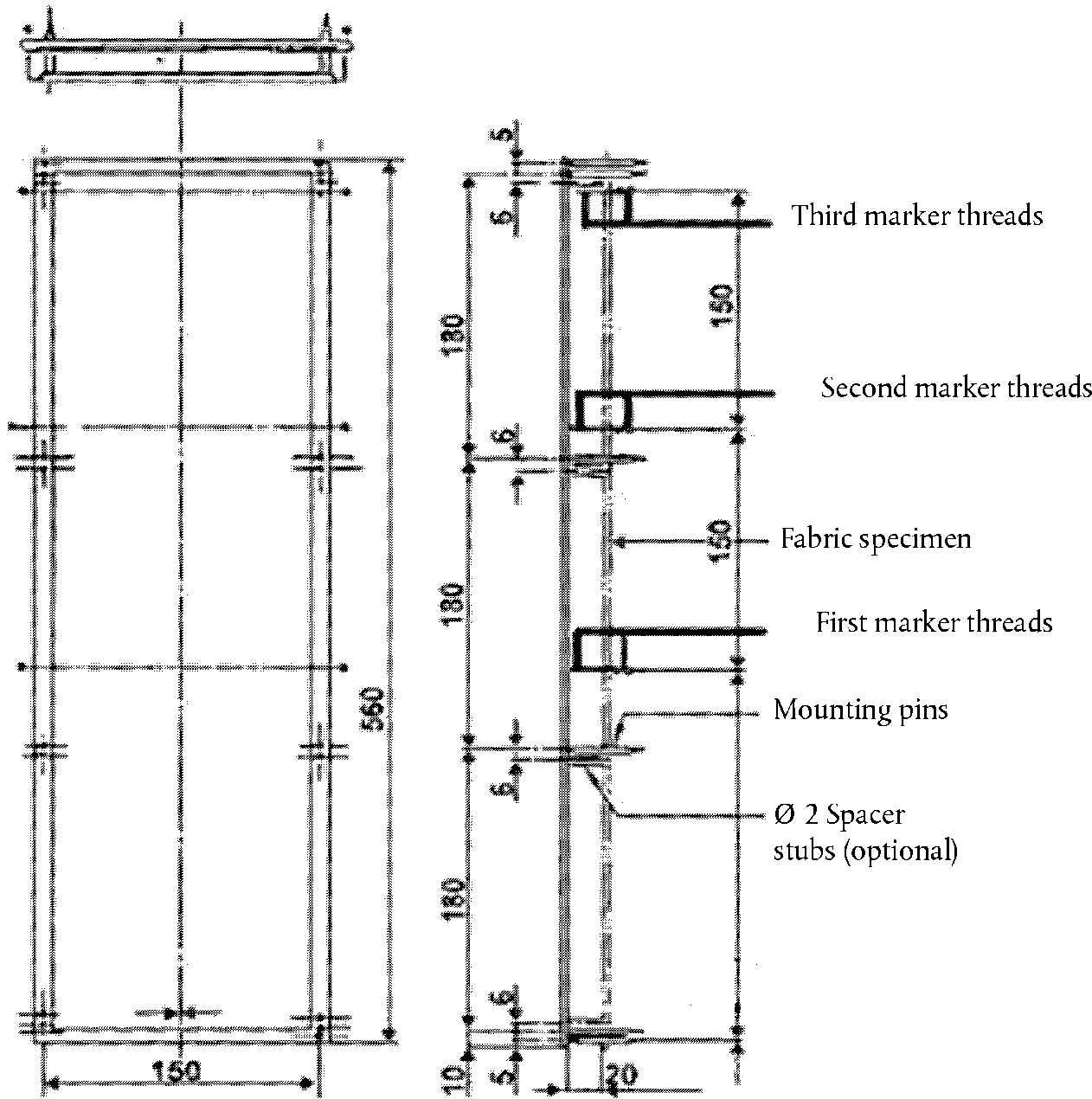 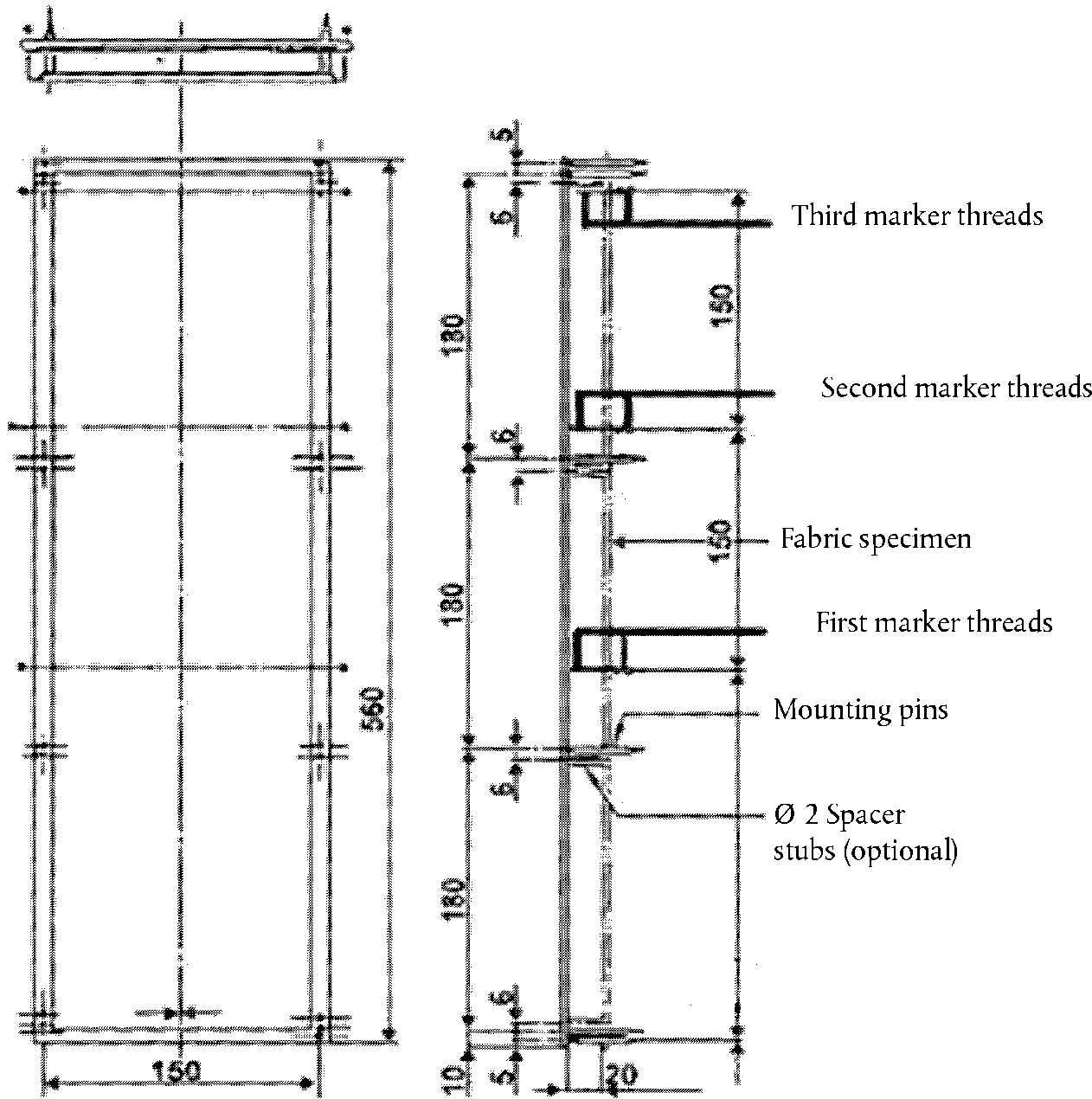 Включить новое приложение 10 следующего содержания:«Приложение 10		Испытание на определение устойчивости электропроводки к распространению пламени1.		Область примененияВ настоящем приложении определяются предписания, регламентирующие проведение испытания на определение устойчивости используемой в транспортном средстве электропроводки, к распространению пламени.2.		Отбор образцов и принцип2.1		Испытанию подвергают пять образцов3.		Образцы3.1		Длина изоляции на испытательных образцах должна составлять не менее 600 мм.4.		ПроцедураОпределить устойчивость к распространению пламени с помощью бунзеновской горелки с соответствующим газом и внутренним диаметром сопла 9 мм, которая дает температуру пламени на кончике внутреннего голубого конуса, равную (950 +/– 50) °C.Подвесить испытательный образец в шкафу без вытяжки и подвергнуть его воздействию температуры на кончике внутреннего конуса пламени, как показано на рис. 1. Верхний конец кабеля направляют в сторону от ближайшей стенки шкафа. Образец подвергают натяжению с помощью груза, перекинутого через шкив, с тем чтобы он был все время в натянутом состоянии. Кабель должен находиться под углом 45° ± 1° по отношению к вертикали. В любом случае наикратчайшее расстояние от любой части образца должно составлять минимум 100 мм от любой стенки шкафа. Подвести кончик внутреннего голубого конуса к изоляции на расстояние (500 ± 5) мм от верхнего конца изоляции.Рис. 1
Прибор для проверки устойчивости к распространению пламени
(размеры в миллиметрах)»E/ECE/324/Rev.2/Add.117/Rev.1/Amend.4−E/ECE/TRANS/505/Rev.2/Add.117/Rev.1/Amend.4E/ECE/324/Rev.2/Add.117/Rev.1/Amend.4−E/ECE/TRANS/505/Rev.2/Add.117/Rev.1/Amend.4E/ECE/324/Rev.2/Add.117/Rev.1/Amend.4−E/ECE/TRANS/505/Rev.2/Add.117/Rev.1/Amend.411 December 2017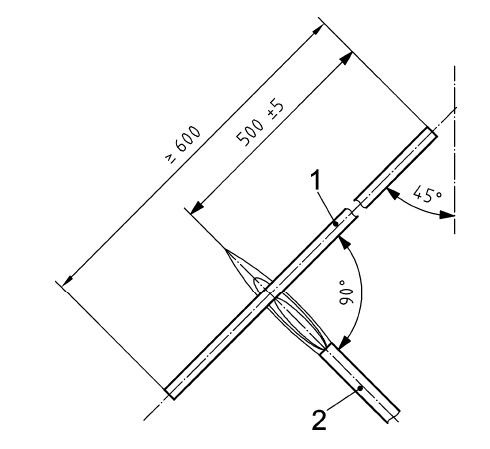 